AP EURO LEQRUBRICSUPDATED AUGUST 2015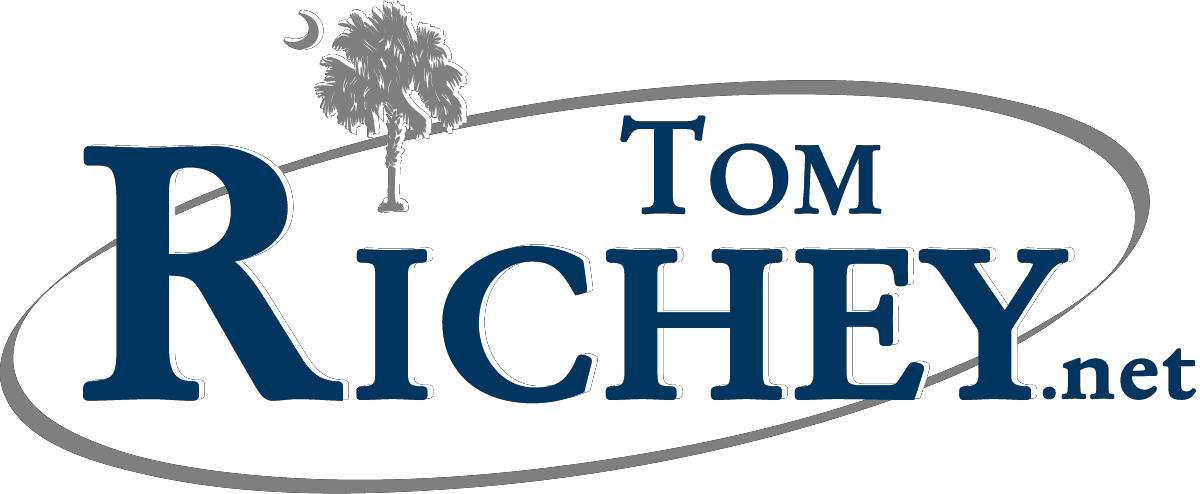 Click a historical thinking skill to access the appropriate rubric:CausationLEQ:  	THESIS                (ONE POINT)Presents a thesis that makes a historically defensible claim and           1responds to all parts of the question. Must consist of one or more sentences located in either the introduction or the conclusion.EVIDENCE & SUPPORT FOR ARGUMENT  (TWO POINTS)Another point is earned if the argument isHISTORICAL THINKING SKILL     (TWO POINTS)DESCRIBES causes AND/OR effects of a historical event, development,     4or process.Another point is earned if, in addition, the studentSYNTHESIS       (ONE POINT for any of the following)TOTAL POINTS:         /6For more instructional materials, visit my website:  www.tomrichey.netPeriodizationLEQ:  	THESIS                (ONE POINT)1Clear thesis that directly answers ALL parts of the question.Does more than re-state.EVIDENCE & SUPPORT FOR ARGUMENT  (TWO POINTS)Supports the stated thesis (or makes a relevant argument)                       2using specific evidenceEvidence Used (Teacher’s Notes)Another point is earned if the argument isHISTORICAL THINKING SKILL     (TWO POINTS)Another point is earned if, in addition, the studentSYNTHESIS       (ONE POINT for any of the following)Continuity & Change Over TimeLEQ:  	THESIS                (ONE POINT)1Clear thesis that directly answers ALL parts of the question.Does more than re-state.EVIDENCE & SUPPORT FOR ARGUMENT  (TWO POINTS)Supports the stated thesis (or makes a relevant argument)                       2using specific evidenceEvidence Used (Teacher’s Notes)Another point is earned if the argument isHISTORICAL THINKING SKILL     (TWO POINTS)DESCRIBES historical continuity AND change over time                               4Another point is earned if, in addition, the studentANALYZES specific examples that illustrate historical continuity AND         5change over timeSYNTHESIS       (ONE POINT for any of the following)ComparisonLEQ:  	THESIS                (ONE POINT)Presents a thesis that makes a historically defensible claim and              1responds to all parts of the question. Must consist of one or more sentences located in either the introduction or the conclusion.EVIDENCE & SUPPORT FOR ARGUMENT  (TWO POINTS)Another point is earned if the argument isHISTORICAL THINKING SKILL     (TWO POINTS)DESCRIBES similarities AND differences among historical individuals,              4events, developments, or processes.Another point is earned if, in addition, the studentSYNTHESIS       (ONE POINT for any of the following)CausationPeriodizationContinuity & ChangeComparisonAddresses the topic of the question with specific examples of relevant evidence (responses must include a broad range of evidence).Evidence Used (Essay may contain errors that do not detract from overall quality)2Addresses the topic of the question with specific examples of relevant evidence (responses must include a broad range of evidence).Evidence Used (Essay may contain errors that do not detract from overall quality)THESIS-DRIVEN (evidence effectively supports argument)Utilizes specific examples of evidence to fully and effectively substantiate the stated thesis or a relevant argument.3THESIS-DRIVEN (evidence effectively supports argument)Utilizes specific examples of evidence to fully and effectively substantiate the stated thesis or a relevant argument.EXPLAINS the reasons for the causes AND/OR effects of a historical event, development, or process.(If the prompt requires discussion of both causes and effects, response must address both causes and effect in order to earn both points.)5EXPLAINS the reasons for the causes AND/OR effects of a historical event, development, or process.(If the prompt requires discussion of both causes and effects, response must address both causes and effect in order to earn both points.)Extends the argument by EXPLAINING the connection between the argument andONE of the following (must be more than a passing mention):Extends the argument by EXPLAINING the connection between the argument andONE of the following (must be more than a passing mention):Extends the argument by EXPLAINING the connection between the argument andONE of the following (must be more than a passing mention):6Extends the argument by EXPLAINING the connection between the argument andONE of the following (must be more than a passing mention):Extends the argument by EXPLAINING the connection between the argument andONE of the following (must be more than a passing mention):Extends the argument by EXPLAINING the connection between the argument andONE of the following (must be more than a passing mention):A development in a different historical period, situation, era, or geographical area.A course theme and/or approach to history that is not the focus of the essay (such as political, economic, social, cultural, or intellectual history).A different discipline or field of inquiry (such as economics, government and politics, art history, or anthropology).THESIS-DRIVENClearly and consistently stating how the evidence supports the thesis or argument  AND establishing clear linkages between the evidence and the thesis or argument3THESIS-DRIVENClearly and consistently stating how the evidence supports the thesis or argument  AND establishing clear linkages between the evidence and the thesis or argumentDESCRIBES the ways in which the historical development specified in the prompt was different from OR similar to developments that preceded and/or followed4DESCRIBES the ways in which the historical development specified in the prompt was different from OR similar to developments that preceded and/or followedANALYZES the extent to which the historical development specified in the prompt was different from AND similar to developments that preceded and/or followed, providing specific examples to illustrate the analysis5ANALYZES the extent to which the historical development specified in the prompt was different from AND similar to developments that preceded and/or followed, providing specific examples to illustrate the analysisExtends the argument by EXPLAINING the connection between the argument andONE of the following (must be more than a passing mention):Extends the argument by EXPLAINING the connection between the argument andONE of the following (must be more than a passing mention):Extends the argument by EXPLAINING the connection between the argument andONE of the following (must be more than a passing mention):6Extends the argument by EXPLAINING the connection between the argument andONE of the following (must be more than a passing mention):Extends the argument by EXPLAINING the connection between the argument andONE of the following (must be more than a passing mention):Extends the argument by EXPLAINING the connection between the argument andONE of the following (must be more than a passing mention):A development in a different historical period, situation, era, or geographical area.A course theme and/or approach to history that is not the focus of the essay (such as political, economic, social, cultural, or intellectual history).A different discipline or field of inquiry (such as economics, government and politics, art history, or anthropology).THESIS-DRIVENClearly and consistently stating how the evidence supports the thesis or argument  AND establishing clear linkages between the evidence and the thesis or argument3THESIS-DRIVENClearly and consistently stating how the evidence supports the thesis or argument  AND establishing clear linkages between the evidence and the thesis or argumentExtends the argument by EXPLAINING the connection between the argument andONE of the following (must be more than a passing mention):Extends the argument by EXPLAINING the connection between the argument andONE of the following (must be more than a passing mention):Extends the argument by EXPLAINING the connection between the argument andONE of the following (must be more than a passing mention):6Extends the argument by EXPLAINING the connection between the argument andONE of the following (must be more than a passing mention):Extends the argument by EXPLAINING the connection between the argument andONE of the following (must be more than a passing mention):Extends the argument by EXPLAINING the connection between the argument andONE of the following (must be more than a passing mention):A development in a different historical period, situation, era, or geographical area.A course theme and/or approach to history that is not the focus of the essay (such as political, economic, social, cultural, or intellectual history).A different discipline or field of inquiry (such as economics, government and politics, art history, or anthropology).Addresses the topic of the question with specific examples of relevant evidence (responses must include a broad range of evidence).Evidence Used (Essay may contain errors that do not detract from overall quality)2Addresses the topic of the question with specific examples of relevant evidence (responses must include a broad range of evidence).Evidence Used (Essay may contain errors that do not detract from overall quality)THESIS-DRIVEN (evidence effectively supports argument)Utilizes specific examples of evidence to fully and effectively substantiate the stated thesis or a relevant argument.3THESIS-DRIVEN (evidence effectively supports argument)Utilizes specific examples of evidence to fully and effectively substantiate the stated thesis or a relevant argument.EXPLAINS the reasons for similarities AND differences among historical individuals, events, developments, or processes.EXPLAINS the reasons for similarities AND differences among historical individuals, events, developments, or processes.5(dependingOR     onthe prompt)EVALUATES the relative significance of the historical individuals, events, developments, or processes.Extends the argument by EXPLAINING the connection between the argument andONE of the following (must be more than a passing mention):Extends the argument by EXPLAINING the connection between the argument andONE of the following (must be more than a passing mention):Extends the argument by EXPLAINING the connection between the argument andONE of the following (must be more than a passing mention):6Extends the argument by EXPLAINING the connection between the argument andONE of the following (must be more than a passing mention):Extends the argument by EXPLAINING the connection between the argument andONE of the following (must be more than a passing mention):Extends the argument by EXPLAINING the connection between the argument andONE of the following (must be more than a passing mention):A development in a different historical period, situation, era, or geographical area.A course theme and/or approach to history that is not the focus of the essay (such as political, economic, social, cultural, or intellectual history).A different discipline or field of inquiry (such as economics, government and politics, art history, or anthropology).